AÇÃO DE FORMAÇÃO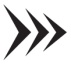 Construção e Avaliação do Plano Individual Infantil (creche, PrÉ-Escolar e Catl)Face às novas exigências por parte do Ministério da Solidariedade e Segurança Social bem como do Ministério da Educação, é crucial que os técnicos da área infanto-juvenil intervenham de acordo com as novas normas, traçando os planos individuais para cada aluno, cumprindo os requisitos definidos nos Manuais de Gestão da Qualidade.CONTEÚDOS PROGRAMÁTICOS- Manual de Gestão da Qualidade nas Respostas Sociais do ISS: Enquadramento, Conceitos e Requisitos;- Definição dos processos das Respostas Sociais Infantis;- Articulação dos Processos e Instrumentos/Registos;- A importância do Diagnóstico Pedagógico da Criança - Técnicas de Aplicação;- Visualização de impressos/documentos necessários para a construção e monitorização do PI;- Construção do PI;- Discussão e análise de vários Planos Individuais;- Articulação com o Projeto Educativo e técnicas de construção de Projeto Sala, e respetiva planificação;- Cuidados Pessoais e de Saúde.OBJETIVOS1. Adquirir competências para a análise e gestão de processos de crianças;1.1. Abordar os Processos inerentes às respostas sociais de Creche, Pré-Escolar e CATL;1.2. Analisar pormenorizadamente a articulação dos processos;2. Obter a destreza para a construção e avaliação de um Plano Individual:2.1. Explicar a construção de um PI e os instrumentos necessários;2.2. Visualização de impressos e documentos referentes à temática;     	2.3. Construção e Análise de um PI.METODOLOGIAS DE FORMAÇÃO E AVALIAÇÃOPrivilegia-se o uso de metodologias participativas, evitando um carácter mais expositivo da formação. Construção, em grupo, de um PI, de modo a avaliar a aquisição de competências. DIA 23 Fevereiro 2019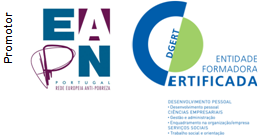 HORÁRIO 9h30 - 13h00 :: 14h00 - 17h30DURAÇÃO 7 horas LOCAL EAPN Viana do Castelo – Rua Salvato Feijó - Torre Active Center, 1º Andar Loja AA Viana do CasteloINSCRIÇÃO Associados da EAPN Portugal: 20€ // Não associados: 30€PÚBLICO-ALVO: Educadores de infância, professores, animadores de entidades públicas e privadas MODALIDADE DE FORMAÇÃO: Formação contínua / de actualizaçãoFORMA DE ORGANIZAÇÂO Formação presencial CRITÉRIOS DE SELEÇÃO Prioridade a associados da EAPN Portugal // Número de ordem de recepção da inscriçãoFORMADORFrancisco MeloEducador de Infância, Licenciado em Educação e Pós-graduado em Sociologia das Organizações e do Trabalho e Pós-graduado em Gestão. Diretor Geral de IPSS. Formador, Consultor e Auditor de Sistemas de Gestão da Qualidade (Norma ISO 9001.2015 e Manuais de Qualidade das Respostas Sociais)INSCRIÇÕESA ficha de inscrição (em anexo) deve ser preenchida e devolvida para: vianadocastelo@eapn.pt 	As inscrições são limitadas a 20 formandas/os e devem ser realizadas até 15 Fevereiro 2019!Após a confirmação da sua inscrição (e da efectiva realização da acção de formação), o pagamento deve ser efectuado, por transferência bancária, até à data limite de 15 Fevereiro 2019. Até 15 Fevereiro 2019 deve enviar o comprovativo do pagamento para: vianadocastelo@eapn.pt